II° Settore - Area economico /finanziaria0828/948226 –   fax 0828/948237    Email : ragioneria@comunediroccadaspide.it  Pec: protocollo@pec.comune.roccadaspide.sa.itAl Comune di ROCCADASPIDEMezzo PEC: protocollo@pec.comune.roccadaspide.sa.itALLEGATO A – MODULO DOMANDANOTA BENE: IN CASO DI “IMPRESA COSTITUITA” ALLEGARE COPIA AGGIORNATA DELLA VISURA CAMERALETipo di ATTIVITA’Conto corrente bancario o postale Intestato a ____________________________________________________________________IBANCHIEDEChe il progetto denominato “inserire la denominazione del progetto presentato a finanziamento”, da realizzarsi presso l’unità operativa ubicata nel Comune di ROCCADASPIDE in via …………………………………………………………………………., numero……………………., ovvero da realizzarsi presso l’unità operativa che sarà attivata nel Comune di ROCCADASPIDE operante nel settore di attività………………………………………………………………………………, codice ATECO ………………………………..., con un costo complessivo di circa € ……………………………………..(euro ……………………………….) DICHIARA ED ATTESTAAi sensi e per gli effetti degli artt. 46 e 47 del citato D.P.R. n. 445 /2000 sotto la propria responsabilitàdi essere a conoscenza delle disposizioni che disciplinano la concessione, la revoca e la riduzione del contributo assegnato previste dal presente bando; di aver preso visione e accettato tutte le clausole contenute nell’avviso;essere regolarmente iscritti nel registro delle imprese della CCIAA territorialmente competente ed esercitare, in relazione all’unità operativa destinataria dell'intervento, un’attività economica rientrante fra quelle ammissibili (di natura commerciale-artigianale-agricola) o IN ALTERNATIVA proporre istanza in qualità di COSTITUENDA impegnandosi ad avviare l’attività, per mezzo dell’iscrizione nel registro delle imprese della CCIA, entro 20 giorni dalla ricezione della comunicazione di AMMISSIBILITA’. non essere soggetto alla sanzione interdittiva di cui all’articolo 9, comma 2, lettera c) del decreto legislativo 8 giugno 2001, n. 231 o ad altra sanzione che comporta il divieto di contrarre con la pubblica amministrazione, compresi i provvedimenti interdittivi di cui all’articolo 14 del decreto legislativo 9 aprile 2008, n. 81; non aver riportato condanne con sentenza definitiva di condanna o decreto penale di condanna divenuto irrevocabile o sentenza di applicazione della pena su richiesta ai sensi dell’articolo 444 del codice di procedura penale, per uno dei seguenti reati: i. delitti, consumati o tentati, di cui agli articoli 416, 416-bis del codice penale ovvero delitti commessi avvalendosi delle condizioni previste dal predetto articolo 416-bis ovvero al fine di agevolare l’attività delle associazioni previste dallo stesso articolo, nonché per i delitti, consumati o tentati, previsti dall’articolo 74 del D.P.R. 9 ottobre 1990, n. 309, dall’articolo 291-quater del D.P.R. 23 gennaio 1973, n. 43 e dall’articolo 260 del decreto legislativo 3 aprile 2006, n. 152, in quanto riconducibili alla partecipazione a un’organizzazione criminale, quale definita all’articolo 2 della decisione quadro 2008/841/GAI del Consiglio; ii. delitti, consumati o tentati, di cui agli articoli 317, 318, 319, 319-ter, 319-quater, 320, 321, 322, 322bis, 346-bis, 353, 353-bis, 354, 355 e 356 del codice penale nonché all’articolo 2635 del codice civile; iii. frode ai sensi dell’articolo 1 della convenzione relativa alla tutela degli interessi finanziari delle Comunità europee; iv. delitti, consumati o tentati, commessi con finalità di terrorismo, anche internazionale, e di eversione dell’ordine costituzionale reati terroristici o reati connessi alle attività terroristiche; v. delitti di cui agli articoli 648-bis, 648-ter e 648-ter.1 del codice penale, riciclaggio di proventi di attività criminose o finanziamento del terrorismo, quali definiti all’articolo 1 del decreto legislativo 22 giugno 2007, n. 109 e successive modificazioni; vi. sfruttamento del lavoro minorile e altre forme di tratta di esseri umani definite con il decreto legislativo 4 marzo 2014, n. 24; vii. ogni altro delitto da cui derivi, quale pena accessoria, l’incapacità di contrattare con la pubblica amministrazione; la insussistenza di cause di decadenza, di sospensione o di divieto previste dall'articolo 67 del decreto legislativo 6 settembre 2011, n. 159 o di un tentativo di infiltrazione mafiosa di cui all'articolo 84, comma 4, del medesimo decreto. Resta fermo quanto previsto dagli articoli 88, comma 4-bis, e 92, commi 2 e 3, del decreto legislativo 6 settembre 2011, n. 159, con riferimento rispettivamente alle comunicazioni antimafia e alle informazioni antimafia; non avere amministratori e/o Legali Rappresentanti che si siano resi colpevoli di false dichiarazioni nei rapporti con la Pubblica Amministrazione; aver restituito le agevolazioni pubbliche godute per le quali è stata disposta la restituzione, ove applicabile.DICHIARA INOLTRE (IN CASO DI IMPRESA GIA’ COSTITUITA)Ai sensi e per gli effetti degli artt. 46 e 47 del citato D.P.R. n. 445 /2000 sotto la propria responsabilitàSI IMPEGNA Aottemperare alle prescrizioni contenute nel presente Avviso; assicurare la puntuale realizzazione degli interventi in conformità alle richieste di contributo presentate ed entro i termini stabiliti dal bando e dai relativi provvedimenti di concessione del contributo;conservare, per un periodo di 5 (cinque) anni a decorrere dalla data di erogazione del saldo del contributo, la documentazione tecnica, amministrativa e contabile (compresa la documentazione originale di spesa) relativa all’intervento agevolato;assicurare la copertura finanziaria per la parte di spese non coperte dal contributo;non cedere, alienare o distrarre i beni agevolati, per tre anni dalla data di pubblicazione della graduatoria definitiva; AUTORIZZAIl trattamento dei dati rilasciati ai sensi delle disposizioni di cui al D. Lgs. n. 196/2003 “Codice in materia di protezione dei dati personali” e del Regolamento (UE) 2016/679 "Regolamento Generale sulla Protezione dei dati” (GDPR) accettando quanto indicato all’Art.18 dell’Avviso.Luogo e Data______________________	                                                                                                           Timbro e firma Legale rappresentante       	_____________________________________Informativa ai sensi del D.lgs. n. 196 del 2003 e s.m.i. (T.U. sulla privacy)  Si informa che, ai sensi del D.lgs. n. 196/2003 e del Regolamento (UE) 2016/679, i dati acquisiti verranno utilizzati per le finalità relative al procedimento amministrativo per il quale gli anzidetti dati vengono comunicati, secondo le modalità previste dalle leggi e dai regolamenti vigenti.ALLEGA:Copia di un documento di riconoscimento in corso di validità del titolare dell’impresa, nel caso di ditta individuale, o dal legale rappresentante in caso di società;Copia in corso di validità della Visura camerale per le attività già costituite;Preventivi;In caso di attività già costituita Certificazione di regolarità contributiva (DURC) positiva e in corso di validitàNel caso in cui la certificazione dovesse scadere prima dell’effettiva erogazione del contributo, sarà cura dell’Ente procedere ad una nuova verifica erogando il contributo solo in caso di conferma di regolarità.Il Modulo di domanda e i relativi allegati devono essere trasmessi a mezzo PEC all’indirizzo protocollo@pec.comune.roccadaspide.sa.it   fino alle ore 13.00 del 22/01/2024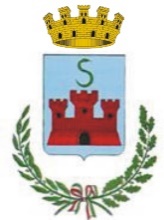 COMUNE   DI ROCCADASPIDE                       PROVINCIA DI SALERNOAVVISO PUBBLICO - ANNUALITA’ 2022D.P.C.M. 30 SETTEMBRE 2021 – FONDO DI SOSTEGNO AI COMUNI MARGINALIDATI TITOLARE (ditte individuali) o LEGALE RAPPRESENTANTE (società)Nome:Cognome:Tel.Cell.Mail:Pec:DATI GENERALI della ditta individuale o società se COSTITUITADenominazione dell’impresa:Denominazione dell’impresa:Sede operativa:ROCCADASPIDEDATI GENERALI della ditta individuale o società COSTITUENDADenominazione dell’impresa:Denominazione dell’impresa:Sede operativa:ROCCADASPIDENatura della nuova attività economica:ATTIVITA’ COSTITUITA DOPO LA PUBBLICAZIONE DELL’AVVISOATTIVITA’ COSTITUENDANUOVO CODICE ATECO__________________________NUOVA SEDE OPERATIVA (indicare la localizzazione della nuova sede_____________________________________________)Breve descrizione del progetto imprenditoriale:Codice ATECO AMMISSIBILE A FINANZIAMENTOAttività agricolaAttività commercialeAttività artigianalePAESEPAESECINABIABIABIABIABICABCABCABCABCABNUMERO DI CONTO CORRENTENUMERO DI CONTO CORRENTENUMERO DI CONTO CORRENTENUMERO DI CONTO CORRENTENUMERO DI CONTO CORRENTENUMERO DI CONTO CORRENTENUMERO DI CONTO CORRENTENUMERO DI CONTO CORRENTENUMERO DI CONTO CORRENTENUMERO DI CONTO CORRENTENUMERO DI CONTO CORRENTENUMERO DI CONTO CORRENTE☐che l’Impresa non è destinataria di una procedura di recupero a norma dell'articolo 71 del Reg. 1303/2013, a seguito della rilocalizzazione di un'attività produttiva al di fuori dell'area interessata dal programma (rif. Art. 125, paragrafo 3, lett. f del Reg. 1303/2013);☐che l’Impresa possiede la capacità amministrativa economico-finanziaria e operativa amministrativa adeguata al Progetto per il quale si richiede la sovvenzione;☐che l’Impresa è regolarmente costituita;☐che l’Impresa non si trova in stato di fallimento, liquidazione coatta, di concordato preventivo, e nei confronti della stessa non è in corso un procedimento per la dichiarazione di una di tali situazioni;☐che nei confronti degli amministratori muniti di poteri di rappresentanza o del direttore tecnico o del socio unico persona fisica, ovvero del socio di maggioranza in caso di società con meno di quattro soci non è pendente procedimento per l’applicazione di una delle misure di prevenzione di cui all’articolo 3 della Legge 27 dicembre 1956 n. 1423 o una delle cause ostative previste dall’articolo 10 della Legge 31 maggio 1965 n. 575;☐che nei confronti degli amministratori muniti di poteri di rappresentanza o del direttore tecnico o del socio unico persona fisica, ovvero del socio di maggioranza in caso di società con meno di quattro soci  non è stata pronunciata sentenza passata in giudicato, o emesso decreto penale di condanna divenuto irrevocabile, oppure sentenza di applicazione della pena su richiesta, ai sensi dell’articolo 444 del codice di procedura penale, per reati gravi in danno dello Stato o della Comunità che incidono sulla moralità professionale;☐che nei confronti degli amministratori muniti di poteri di rappresentanza o del direttore tecnico o del socio unico persona fisica, ovvero del socio di maggioranza in caso di società con meno di quattro soci, non è stata pronunciata condanna, con sentenza passata in giudicato, per uno o più reati di partecipazione a un’organizzazione criminale, corruzione, frode, riciclaggio quali definiti dagli atti comunitari citati all’articolo 45 della direttiva CE n° 18/2004;☐che l’Impresa non ha commesso gravi violazioni, definitivamente accertate, rispetto agli obblighi relativi al pagamento delle imposte e delle tasse, contributi previdenziali e assistenziali secondo la legislazione italiana o quella dello Stato in è stabilita;☐che l’Impresa rispetta le norme dell’ordinamento giuridico italiano in materia di tutela dei portatori di handicap nonché il principio di uguaglianza di genere;☐che l’Impresa rispetta le norme dell’ordinamento giuridico italiano in materia di prevenzione degli infortuni sui luoghi di lavoro e delle malattie professionali, della sicurezza sui luoghi di lavoro, dei contratti collettivi di lavoro e delle normative relative alla tutela ambientale;☐che nei confronti dell’Impresa non è stata applicata la sanzione interdittiva di cui all’articolo 9, comma 2, lettera c), del decreto legislativo dell’8 giugno 2001 n. 231 o altra sanzione che comporta il divieto di contrarre con la pubblica amministrazione compresi i provvedimenti interdittivi di cui all'articolo 36-bis, comma 1, del decreto-legge 4 luglio 2006, n. 223, convertito, con modificazioni, dalla legge 4 agosto 2006, n. 248;☐che l’Impresa, nel rispetto delle disposizioni in materia di contrattazione collettiva nazionale del lavoro, non ha riportato alcun provvedimento definitivo o sentenza passata in giudicato per violazione delle vigenti normative in materia;☐che nei confronti degli amministratori muniti di poteri di rappresentanza o del direttore tecnico o del socio unico persona fisica, ovvero del socio di maggioranza in caso di società con meno di quattro soci non è stata pronunciata condanna, anche di primo grado, per danno erariale, con particolare riferimento all’indebita percezione di contributi, finanziamenti e/o sovvenzioni pubblici;☐che l’Impresa non è stata destinataria, nei tre anni precedenti la data di presentazione della presente domanda, di provvedimenti di revoca totale di sovvenzioni, contributi e/o finanziamenti concessi dalla Regione Abruzzo;☐che l’Impresa non ha beneficiato né intende beneficiare, per il Progetto oggetto della presente domanda, di altre agevolazioni pubbliche, incluse quelle concesse a titolo “de minimis”, ferma restando la normativa vigente in materia di credito di imposta per gli investimenti. 